                                                                                        копия верна Л.Н.Мельникова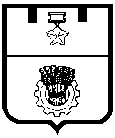 ВОЛГОГРАДСКая городская думаРЕШЕНИЕ400066, г. Волгоград, ул. Советская, 9                                                                           тел. (8442) 33-26-55, факс (8442) 55-17-13от 16.07.2013 № 79/2448О протесте прокурора Волгограда от 03.06.2013     № 7-15-2013 на решение Волгоградской городской Думы от 21.02.2007 № 41/1010 «О Положении о территориальном общественном самоуправлении в Волгограде» (в редакции на 02.10.2012) и о внесении изменений в Положение о территориальном общественном самоуправлении в Волгограде, утвержденное решением Волгоградской городской Думы от 21.02.2007 № 41/1010 «О Положении о территориальном общественном самоуправлении в Волгограде» (в редакции на 02.10.2012)В целях приведения в соответствие с действующим законодательством муниципальных правовых актов Волгограда, учитывая протест прокурора Волгограда от 03.06.2013 № 7-15-2013 на решение Волгоградской городской Думы от 21.02.2007 № 41/1010 «О Положении о территориальном общественном самоуправлении в Волгограде» (в редакции на 02.10.2012), руководствуясь статьями 24, 26 Устава города-героя Волгограда, Волгоградская городская ДумаРЕШИЛА:1. Удовлетворить протест прокурора Волгограда от 03.06.2013                  № 7-15-2013 на решение Волгоградской городской Думы от 21.02.2007             № 41/1010 «О Положении о территориальном общественном самоуправлении в Волгограде» (в редакции на 02.10.2012) в части несоответствия действующему законодательству статей 17 – 22, части 2 статьи 24, части 1 статьи 29. 2. Внести в Положение о территориальном общественном самоуправлении в Волгограде, утвержденное решением Волгоградской городской Думы      от 21.02.2007 № 41/1010 «О Положении о территориальном общественном самоуправлении в Волгограде» (в редакции на 02.10.2012), следующие изменения:2.1. В статье 17:2.1.1. Пункт 1 дополнить словами «, в соответствии с уставом территориального общественного самоуправления».2.1.2. Пункт 3 изложить в следующей редакции:«3. Структура органов территориального общественного самоуправления, порядок их избрания и деятельности, распределение полномочий между органами территориального общественного самоуправления определяются уставом территориального общественного самоуправления.».2.2. Статьи 18 – 22 исключить.2.3. Статью 24 изложить в следующей редакции:«Статья 24. Имущество территориального общественного самоуправления1. Территориальное общественное самоуправление вправе иметь в собственности денежные средства и имущество, передаваемое физическими лицами и юридическими лицами, иными субъектами, а также имущество, создаваемое или приобретаемое за счет собственных средств в соответствии с уставом территориального общественного самоуправления. Порядок формирования имущества территориального общественного самоуправления определяется уставом территориального общественного самоуправления.2. Порядок отчуждения собственности территориального общественного самоуправления, объем и условия осуществления правомочий собственника устанавливаются собранием (конференцией) граждан в соответствии с действующим законодательством, нормативными правовыми актами городского округа Волгоград, уставом территориального общественного самоуправления.».2.4. Пункт 1 статьи 29 дополнить словами «в порядке, определенном уставом территориального общественного самоуправления».3. Отклонить протест прокурора Волгограда от 03.06.2013 № 7-15-2013 на решение Волгоградской городской Думы от 21.02.2007 № 41/1010 «О Положении о территориальном общественном самоуправлении в Волгограде» (в редакции на 02.10.2012) в части абзаца второго статьи 26 (возражения прилагаются).4. Администрации Волгограда опубликовать настоящее решение в официальных средствах массовой информации в установленном порядке.5. Настоящее решение вступает в силу со дня его официального опубликования.6. Контроль за исполнением настоящего решения возложить на В.Д.Василькова – главу Волгограда.Исполняющий полномочияглавы Волгограда                                                                               И.А.Соловьева